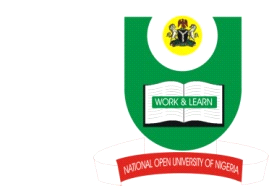 NATIONAL OPEN UNIVERSITY OF NIGERIAPlot 91, Cadastral Zone, Nnamdi Azikwe Express Way, Jabi, Abuja, FCTFaculty of Health SciencesJanuary, 2018Programme: Bachelor of Nursing ScienceCourse Code: NSS301Course Credit Unit: 3Course Title – Nature of NursingTime Allowed: 2 hoursTotal Score: 70 marksInstruction: Answer ALL questions1. Describe the concepts of nursing as expressed by the following nurse leaders	a. Virginia Henderson	b. Calista Roy            c. Myra Levine	d. Florence Nightingale 			(5 marks each)		(20Marks)2. Write briefly on the following          a. Characteristics and role of theory          b. Steps in Assessment          c. Nursing process          d. Case Management 				(5 marks each)		(20 Marks)3. Nursing process is a framework for nursing practices.a. Using the following headings: the practitioner, goal, duration and pattern, clearly differentiate between the medical and nursing diagnoses 		(8 marks)b. Utilize the nursing care plan for a patient with pyrexia of 39o C.  	(7 marks)4a. Highlight the salient characteristics of the Pragmatist School of Thought.  (5 marks)4b. Discuss the influence of the Humanistic Existentialist in relation to nursing care and practice.											   (10 marks)